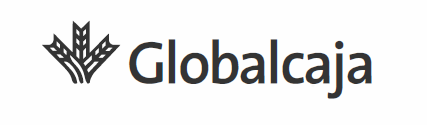 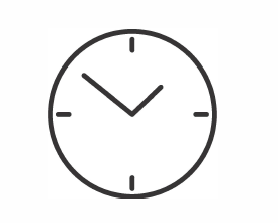 Estimados clientes el horario de atención al público en esta oficina en el MES DE MARZOMARTES días 08Y 22 de 09.00 a 11:00 h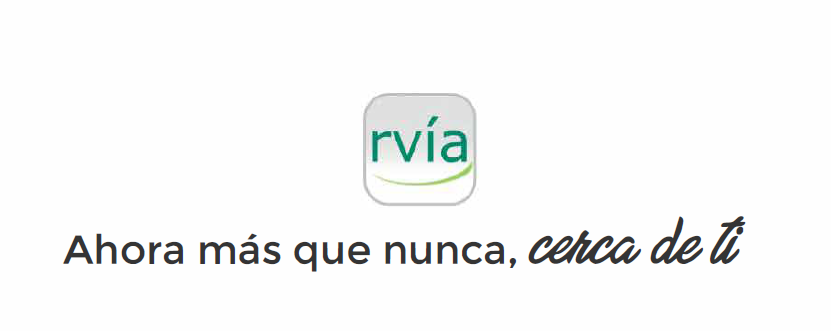 